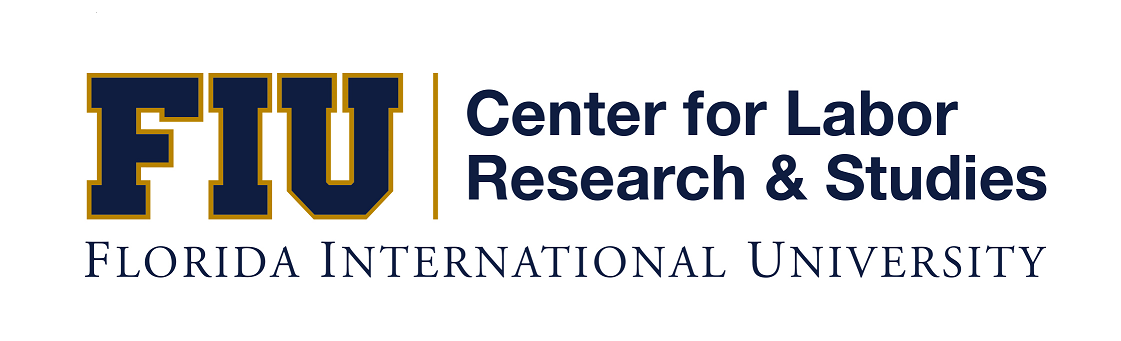 INTERNSHIP PROGRAM Student Information__________________________________________      ______________________________ Student’s name 						      Semester /year enrolled __________________________________________      ___________________________ Local address - street, city, state, zip                                         Local phone __________________________________________      ___________________________ Permanent address - street, city, state, zip                               Permanent phone Panther ID ______________________________            ___________________________        Email address Internship Information: _______________________________________            ___________________________ Organization/agency/company name 		                   Supervisor’s name ______________________________________________ ___________________________ Organization/agency/company address—street, city,              Phone number state, zip ______________________________________________ ___________________________ Organization/agency/company website (if available) Email address Student Responsibilities Perform all assignments, both in class and at the internship site, to the standards of the instructor and supervisor. Notify the supervisor and instructor, in advance, of any absences Abide by university regulations and policies, including the FIU Student Code of Conduct “Hold harmless” the intern site and university for any accidental injury occurring at the site not due to internal misconduct or negligence of the internship site’s agents and employees. Assume responsibility for transportation to and from the internship site. Supervisor Responsibilities Provide a variety of learning experiences for the intern as appropriate (i.e., database development, fund raising, program development, administration, etc.). Provide adequate supervision of the student while s/he is working as needed. Alert instructor if problems arise that cannot be resolved in the workplace.Complete intern evaluation at the completing of the quarter (by the end of the semester on ____________, and email to hodgsonj@fiu.edu _____________________________________________________________________________ Student signature							 Date _____________________________________________________________________________ Supervisor signature 						 Date _____________________________________________________________________________ Instructor signature 						  Date